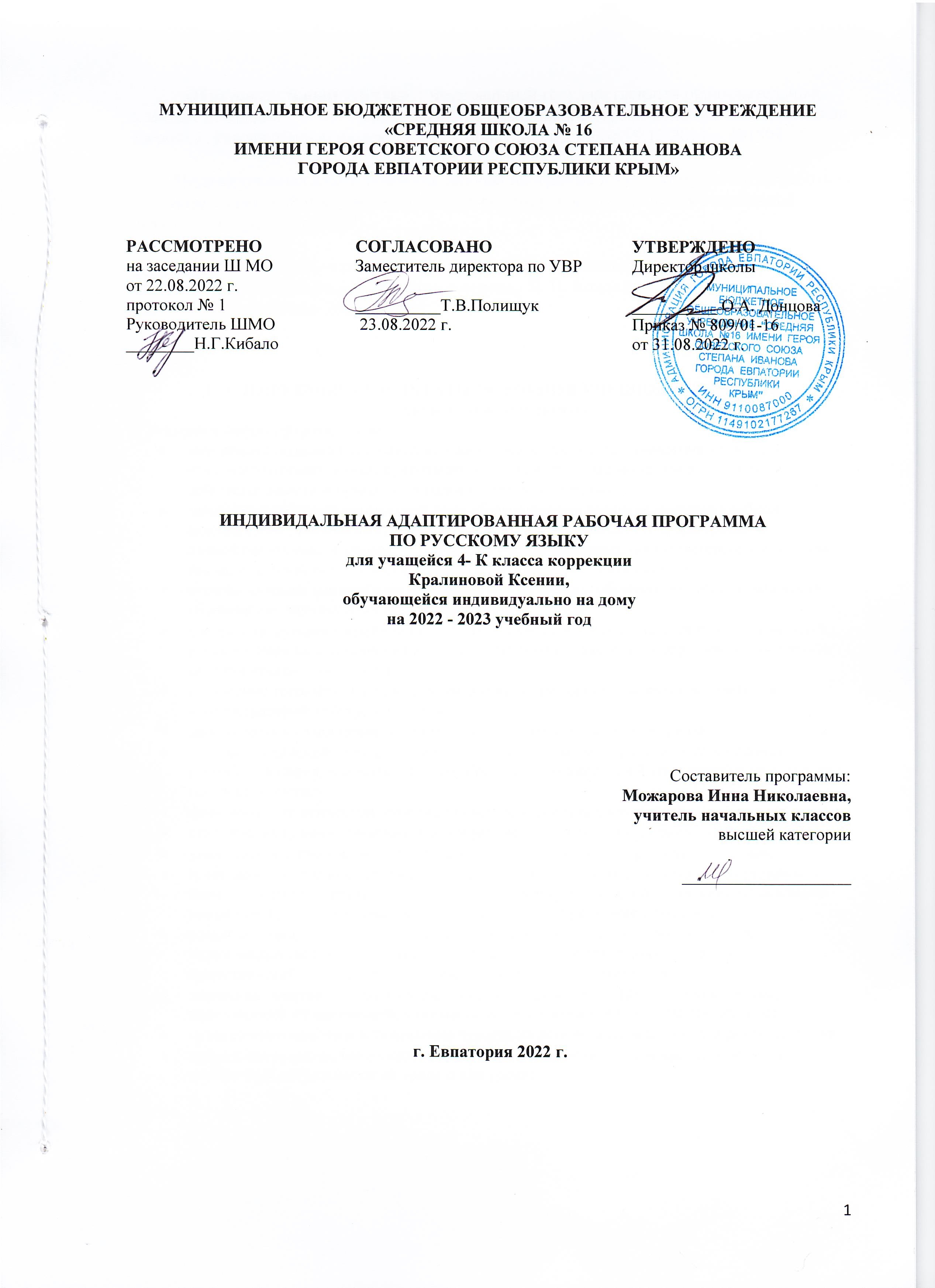 МУНИЦИПАЛЬНОЕ БЮДЖЕТНОЕ ОБЩЕОБРАЗОВАТЕЛЬНОЕ УЧРЕЖДЕНИЕ«СРЕДНЯЯ ШКОЛА № 16  ИМЕНИ ГЕРОЯ СОВЕТСКОГО СОЮЗА СТЕПАНА ИВАНОВАГОРОДА ЕВПАТОРИИ РЕСПУБЛИКИ КРЫМ»  ИНДИВИДАЛЬНАЯ АДАПТИРОВАННАЯ РАБОЧАЯ ПРОГРАММА ПО РУССКОМУ ЯЗЫКУдля учащейся 4- К класса коррекцииКралиновой Ксении,обучающейся индивидуально на домуна 2022 - 2023 учебный год Составитель программы: Можарова Инна Николаевна,учитель начальных классоввысшей категории ____________________г. Евпатория 2022 г.Образовательный стандарт: Федеральный государственный образовательный стандарт начального общего образования обучающихся с ограниченными возможностями здоровья, утверждённый приказом  Минобрнауки России от 19.12.2014 г. № 1598Индивидуальная адаптированная рабочая программа по русскому языку разработана на основе примерной программы по русскому языку для обучающихся с задержкой психического развития (ЗПР).Учебник: Русский язык. 4 класс. Учебник для общеобразовательных организаций в 2 частях с приложением на электронном носителе / В. П. Канакина, В. Г. Горецкий. –  3-е изд. - М.: Просвещение, 2014.ПЛАНИРУЕМЫЕ РЕЗУЛЬТАТЫ ОСВОЕНИЯ УЧЕБНОГО ПРЕДМЕТАЛичностные результатыУ учащейся будут сформированы:внутренняя позиция школьника на уровне положительного отношения к школе, к изучению русского языка, ориентация на содержательные моменты школьной действительности и принятие образца «хорошего ученика»;принятие и освоение социальной роли обучающегося, развитие мотивов учебной деятельности (социальных, учебно-познавательных и внешних); формирование личностного смысла учения, устойчивого учебно-познавательного интереса к изучению языка, языковой деятельности, чтению и читательской деятельности;осознание языка как основного средства человеческого общения, понимание важности общения как значимой составляющей жизни общества;восприятие русского языка как одной из основных национально-культурных ценностей русского народа, его значения в процессе получения школьного образования, осознание себя носителем этого языка;понимание того, что правильная устная и письменная речь является показателем индивидуальной культуры человека;способность к самооценке на основе наблюдения за собственной речью;основы российской гражданской идентичности, чувство гордости за свою Родину, российский народ, его язык, историю России, осознание своей этнической и национальной принадлежности;формирование ценностей многонационального российского общества;становление гуманистических и демократических ценностных ориентаций;уважительное отношение к иному мнению, истории и культуре других народов;понимание целостного, социально ориентированного взгляда на мир в его органичном единстве и разнообразии природы, народов, культур и религий; овладение начальными навыками адаптации в динамично изменяющемся и развивающемся мире;развитие самостоятельности и личной ответственности за свои поступки (так и окружающих людей), в том числе в информационной деятельности, на основе представлений о нравственных нормах и социальной справедливости;этические чувства — стыда, вины, совести, доброжелательности и эмоционально-нравственной отзывчивости, понимание и сопереживание чувствам других людей;чувство прекрасного и эстетические чувства на основе материалов курса русского языка;навыки сотрудничества с учителем, взрослыми, сверстниками в процессе выполнения совместной деятельности на уроке и вне урока;развитие мотивации к творческому труду (в проектной деятельности, к созданию собственных информационных объектов и др.), к работе на результат;установка на здоровый образ жизни и реализация её в реальном поведении и поступках, бережное отношение к материальным и духовным ценностям.Метапредметные результатыРегулятивные универсальные учебные действияУчащаяся научится:принимать и сохранять цели и задачи учебной деятельности;в сотрудничестве с учителем находить средства их осуществления и ставить новые учебные задачи; проявлять познавательную инициативу в учебном сотрудничестве;учитывать выделенные учителем ориентиры действия в новом учебном материале (в сотрудничестве с учителем, одноклассниками);планировать, контролировать и оценивать учебные действия в соответствии с поставленной задачей и условиями её реализации; определять наиболее эффективные способы достижения результата;выполнять действия по намеченному плану, а также по инструкциям, содержащимся в источниках информации (в заданиях учебника, в справочном материале учебника — в памятках); учитывать правило (алгоритм) в планировании и контроле способа решения;осуществлять итоговый и пошаговый контроль по результату, адекватно оценивать правильность выполнения действия и вносить необходимые коррективы в исполнение действия как по ходу его реализации, так и в конце действия;выполнять учебные действия в устной, письменной речи, во внутреннем плане;адекватно воспринимать оценку своей работы учителями, товарищами, другими лицами;понимать причины успеха / неуспеха учебной деятельности и способности конструктивно действовать даже в ситуациях неуспеха.Познавательные универсальные учебные действияУчащаяся научится:использовать язык с целью поиска необходимой информации в различных источниках для выполнения учебных заданий (учебная, дополнительная литература, использование ресурсов библиотек и сети Интернет); пользоваться словарями и справочниками различных типов;записывать, фиксировать информацию с помощью инструментов ИКТ;ориентироваться на разнообразие способов решения учебных задач, осуществлять выбор наиболее эффективных в зависимости от конкретной языковой или речевой задачи;использовать знаково-символические средства (в том числе модели, схемы, таблицы) представления информации для создания моделей изучаемых единиц языка, преобразовывать модели и схемы для решения учебных, практических и лингвистических задач;владеть навыками смыслового чтения текстов различных стилей и жанров в соответствии с конкретными целями и задачами;извлекать необходимую информацию из текста художественного или познавательного, анализировать и оценивать содержание, языковые особенности и структуру текста;передавать устно или письменно содержание текста;осознанно и произвольно строить речевое высказывание в соответствии с задачами коммуникации и составлять тексты в устной и письменной формах;выступать перед аудиторией одноклассников с небольшими сообщениями, используя аудио-, видео- и графическое сопровождение;осуществлять логические действия сравнения, анализа, синтеза, обобщения, классификации по родовидовым признакам, устанавливать аналогии и причинно-следственные связи, строить рассуждение, подводить факты языка под понятие на основе выделения комплекса существенных признаков и их синтеза.Коммуникативные универсальные учебные действияУчащаяся научится:слушать и слышать собеседника, вести диалог;ориентироваться в целях, задачах, средствах и условиях общения;понимать необходимость ориентироваться на позицию партнёра в общении, учитывать различные мнения и координировать различные позиции в сотрудничестве с целью успешного участия в диалоге;строить понятные для партнёра высказывания; проявлять доброжелательное отношение к партнёру;осуществлять взаимный контроль в совместной деятельности, адекватно оценивать собственное поведение и поведение окружающих;признавать возможность существования различных точек зрения и права каждого иметь свою; излагать своё мнение и аргументировать свою точку зрения и оценку событий;стремиться к более точному выражению собственного мнения и позиции;договариваться и приходить к общему решению в совместной деятельности, в том числе в ситуации столкновения интересов; задавать вопросы, необходимые для организации собственной деятельности и сотрудничества с партнёром;выбирать адекватные языковые средства для успешного решения коммуникативных задач (диалог, устные монологические высказывания, письменные тексты) с учётом особенностей разных видов речи, ситуаций общения;строить монологическое высказывание с учётом ситуации общения и конкретной речевой задачи, выбирая соответствующие языковые средства, соблюдая нормы литературного языка и нормы «хорошей» речи (ясность, точность, содержательность, последовательность выражения мысли и др.);активно использовать речевые средства и средства информационных и коммуникационных технологий (далее — ИКТ) для решения коммуникативных и познавательных задач;применять приобретённые коммуникативные умения в практике свободного общения.Предметные результатыОбщие предметные результаты освоения программыпервоначальное представление о единстве и многообразии языкового и культурного пространства России, о языке как основе национального самосознания;осознание значения русского языка как национального языка русского народа, как государственного языка Российской Федерации и языка межнационального общения;представление о языке как основном средстве человеческого общения и явлении национальной культуры, о роли родного языка в жизни человека и общества;позитивное эмоционально-оценочное отношение к русскому языку, понимание значимости хорошего владения русским языком, его роли в дальнейшем образовании;овладение начальными представлениями о нормах русского языка (орфоэпических, лексических, грамматических), правилах речевого этикета (в объёме курса);использование этих норм для успешного решения коммуникативных задач в ситуациях учебной языковой деятельности и свободного общения;формирование сознательного отношения к качеству своей речи, контроля за ней;приобретение опыта ориентироваться в целях, задачах, средствах и условиях общения, выбирать адекватные языковые средства для решения коммуникативных задач;освоение первоначальных научных представлений об основных понятиях и правилах из области фонетики, графики, лексики, морфемики, морфологии, синтаксиса, орфографии (в объёме изучаемого курса), понимание взаимосвязи и взаимозависимости между разными сторонами языка;овладение учебными действиями с языковыми единицами: находить, опознавать, характеризовать, сравнивать, классифицировать основные единицы языка (звуки, буквы, слова, предложения), конструировать из этих единиц единицы более высокого уровня (слова, словосочетания, предложения, тексты), использовать эти действия для решения познавательных, практических и коммуникативных задач (в объёме изучаемого курса);овладение основами грамотного письма: основными орфографическими и пунктуационными умениями (в объёме изучаемого курса), умениями применять правила орфографии и правила постановки знаков препинания при записи собственных и предложенных текстов, умением проверять написанное.Предметные результаты освоения основных содержательных линий программыРазвитие речиОсвоение данного раздела распределяется по всем разделам курса.Учащаяся научится:осознавать ситуацию общения: с какой целью, с кем и где происходит общение; выбирать адекватные языковые и неязыковые средства в соответствии с конкретной ситуацией общения;владеть формой диалогической речи; умением вести разговор (начать, поддержать, закончить разговор, привлечь внимание и др.);выражать собственное мнение, обосновывать его с учётом ситуации общения;использовать нормы речевого этикета в ситуациях учебного и бытового общения (приветствие, прощание, извинение, благодарность, обращение с просьбой), в том числе при обращении с помощью средств ИКТ;оценивать правильность (уместность) выбора языковых и неязыковых средств устного общения на уроке, в школе, быту, со знакомыми и незнакомыми, с людьми разного возраста; владеть монологической формой речи; под руководством учителя строить монологическое высказывание на определённую тему с использованием разных типов речи (описание, повествование, рассуждение);работать с текстом: определять тему и главную мысль текста, самостоятельно озаглавливать текст по его теме или главной мысли, выделять части текста (корректировать порядок предложений и частей текста), составлять план к заданным текстам; пользоваться самостоятельно памяткой для подготовки и написания письменного изложения учеником;письменно (после коллективной подготовки) подробно или выборочно передавать содержание повествовательного текста, предъявленного на основе зрительного и слухового восприятия, сохраняя основные особенности текста-образца;грамотно записывать текст; соблюдать требование каллиграфии при письме;сочинять письма, поздравительные открытки, объявления и другие небольшие тексты для конкретных ситуаций общения; составлять тексты повествовательного и описательного характера на основе разных источников (по наблюдению, по сюжетному рисунку, по репродукциям картин художников, по заданным теме и плану, опорным словам, на свободную тему, по пословице или поговорке, творческому воображению и др.);письменно сочинять небольшие речевые произведения освоенных жанров (например, записку, письмо, поздравление, объявление);проверять правильность своей письменной речи, исправлять допущенные орфографические и пунктуационные ошибки;улучшать написанное: добавлять и убирать элементы содержания, заменять слова на более точные и выразительные;пользоваться специальной, справочной литературой, словарями, журналами, Интернетом при создании собственных речевых произведений на заданную или самостоятельно выбранную тему.Учащаяся получит возможность научиться:подробно и выборочно письменно передавать содержание текста;различать стилистические варианты языка при сравнении стилистически контрастных текстов (художественного и научного или делового, разговорного и научного или делового);создавать собственные тексты и корректировать заданные тексты с учётом точности, правильности, богатства и выразительности письменной речи; использовать в текстах синонимы и антонимы;анализировать последовательность своих действий при работе над изложениями и сочинениями и соотносить их с разработанным алгоритмом; оценивать правильность выполнения учебной задачи; соотносить собственный текст с исходным (для изложений) и с назначением, задачами, условиями общения (для самостоятельно составленных текстов);оформлять результаты исследовательской работы;редактировать собственные тексты, совершенствуя правильность речи, улучшая содержание, построение предложений и выбор языковых средств.Система языка. Фонетика, орфоэпия, графика.Учащаяся научится:произносить звуки речи в соответствии с нормами языка;характеризовать звуки русского языка: гласные ударные —безударные; согласные твёрдые — мягкие, парные — непарные, твёрдые — мягкие; согласные глухие — звонкие, парные — непарные, звонкие и глухие; группировать звуки по заданному основанию; соблюдать нормы русского литературного языка в собственной речи и оценивать соблюдение этих норм в речи собеседников (в объёме орфоэпического словаря учебника);пользоваться орфоэпическим словарём при определении правильного произношения слова (или обращаться за помощью к другим орфоэпическим словарям русского языка или к учителю, родителям и др.);различать звуки и буквы;классифицировать слова с точки зрения их звуко-буквенного состава по самостоятельно определённым критериям;знать последовательность букв в русском алфавите, пользоваться алфавитом для упорядочивания слов и поиска нужной информации;пользоваться при письме небуквенными графическими средствами: пробелом между словами, знаком переноса, красной строки (абзаца), пунктуационными знаками (в пределах изученного).Учащаяся получит возможность научиться:выполнять (устно и письменно) звуко-буквенный разбор слова самостоятельно по предложенному в учебнике алгоритму;оценивать правильность проведения звуко-буквенного разбора слова (в объёме изучаемого курса).ЛексикаОсвоение данного раздела распределяется по всем разделам курса.Учащаяся научится:осознавать, что понимание значения слова — одно из условий умелого его использования в устной и письменной речи;выявлять в речи слова, значение которых требует уточнения;определять значение слова по тексту или уточнять с помощью толкового словаря, Интернета и др.;распознавать среди предложенных слов синонимы, антонимы, омонимы, фразеологизмы, устаревшие слова (простые случаи);подбирать к предложенным словам антонимы и синонимы;понимать этимологию мотивированных слов-названий;выбирать слова из ряда предложенных для успешного решения коммуникативных задач;подбирать синонимы для устранения повторов в тексте;находить в художественном тексте слова, употреблённые в переносном значении, а также эмоционально-оценочные слова, эпитеты, сравнения, олицетворения (без терминологии); оценивать уместность употребления этих слов в речи;пользоваться словарями при решении языковых и речевых задач.Учащаяся получит возможность научиться:оценивать уместность использования слов в устной и письменной речи;подбирать антонимы для точной характеристики предметов при их сравнении;иметь представление о заимствованных словах; осознавать один из способов пополнения словарного состава русского языка иноязычными словами; работать с разными словарями; приобретать опыт редактирования предложения (текста).Состав слова (морфемика)Учащаяся научится:различать изменяемые и неизменяемые слова;различать однокоренные слова среди других (неоднокоренных) слов (форм слов, слов с омонимичными корнями, синонимов);находить в словах окончание, основу (в простых случаях), корень, приставку, суффикс (постфикс -ся), соединительные гласные в сложных словах, использовать алгоритм опознавания изучаемых морфем;находить корень в однокоренных словах с чередованием согласных в корне;узнавать сложные слова (типа вездеход, вертолёт и др.), выделять в них корни; находить соединительные гласные (интерфиксы) в сложных словах; сравнивать, классифицировать слова по их составу; соотносить слова с предъявляемыми к ним моделями, выбирать из предложенных слов слово, соответствующее заданной модели, составлять модель заданного слова;самостоятельно подбирать слова к заданной модели;понимать значения, вносимые в слово суффиксами и приставками (простые случаи); образовывать слова с этими морфемами для передачи соответствующего значения;образовывать слова (разных частей речи) с помощью приставки или суффикса или с помощью и приставки и суффикса).Учащаяся получит возможность научиться:понимать роль каждой из частей слова в передаче лексического значения слова;понимать смысловые, эмоциональные, изобразительные возможности суффиксов и приставок;узнавать образование слов с помощью суффиксов или приставок;разбирать самостоятельно (устно и письменно) по составу слова с однозначно выделяемыми морфемами в соответствии с предложенным в учебнике алгоритмом;подбирать однокоренные слова и формы одного и того же слова с целью проверки изучаемых орфограмм в корне слова, использовать знание графического образа приставок и суффиксов для овладения правописанием слов с этими приставками и суффиксами (при изучении частей речи).МорфологияУчащаяся научится:определять принадлежность слова к определённой части речи по комплексу освоенных признаков; классифицировать слова по частям речи;распознавать части речи на основе усвоенных признаков (в объёме программы);пользоваться словами разных частей речи и их формами в собственных речевых высказываниях;выявлять роль и значение слов частей речи в речи; определять грамматические признаки имён существительных — род, склонение, число, падеж;определять грамматические признаки имён прилагательных — род (в единственном числе), число, падеж; изменять имена прилагательные по падежам;определять грамматические признаки личного местоимения в начальной форме — лицо, число, род (у местоимений 3-го лица в единственном числе); иметь представление о склонении личных местоимений; использовать личные местоимения для устранения неоправданных повторов; правильно употреблять в речи формы личных местоимений;распознавать неопределённую форму глагола; определять грамматические признаки глаголов — время, число, род (в прошедшем времени в единственном числе), лицо (в настоящем и будущем времени); изменять глаголы в настоящем и будущем времени по лицам и числам (спрягать);изменять глаголы в прошедшем времени в единственном числе по родам; иметь представление о возвратных глаголах;определять грамматические признаки личного местоимения в начальной форме — лицо, число, род (у местоимений 3-го лица в единственном числе); иметь представление о склонении личных местоимений, изменять личные местоимения по падежам; использовать личные местоимения для устранения неоправданных повторов; правильно употреблять в речи личные местоимения;распознавать наречия как часть речи; понимать их роль и значение в речи;различать наиболее употребительные предлоги и определять их роль при образовании падежных форм имён существительных и местоимений; понимать роль союзов и частицы не в речи; подбирать примеры слов и форм слов разных частей речи.Учащаяся получит возможность научиться:разграничивать самостоятельные и служебные части речи;сравнивать и сопоставлять признаки, присущие изучаемым частям речи; находить в тексте слова частей речи по указанным морфологическим признакам; классифицировать части речи по наличию или отсутствию освоенных признаков;различать смысловые и падежные вопросы имён существительных;склонять личные местоимения, соотносить личное местоимение в косвенном падеже с его начальной формой, распознавать падеж личного местоимения в предложении и тексте;различать родовые и личные окончания глагола;наблюдать над словообразованием имён существительных, имён прилагательных, глаголов;проводить полный морфологический разбор имён существительных, имён прилагательных, глаголов по предложенному в учебнике алгоритму, оценивать правильность проведения морфологического разбора;находить в тексте личные местоимения, наречия, числительные, возвратные глаголы, предлоги вместе с личными местоимениями, к которым они относятся, союзы и, а, но, частицу не при глаголах;находить и исправлять в устной и письменной речи речевые ошибки и недочёты в употреблении изучаемых форм частей речи.СинтаксисУчащаяся научится:различать предложение, словосочетание и слово;устанавливать в словосочетании связь главного слова с зависимым при помощи вопросов;составлять из заданных слов словосочетания, учитывая их связь по смыслу и по форме;устанавливать при помощи смысловых вопросов связь между словами в предложении, отражать её в схеме;соотносить предложения со схемами, выбирать предложение, соответствующее схеме;классифицировать предложения по цели высказывания и по эмоциональной окраске (по интонации);выделять из потока речи предложения, оформлять их границы;находить главные (подлежащее и сказуемое) и второстепенные члены предложения (без деления на виды); выделять из предложения словосочетания;распознавать предложения с однородными членами, находить в них однородные члены; использовать интонацию при перечислении однородных членов предложения;составлять предложения с однородными членами и использовать их в речи; при составлении таких предложений пользоваться бессоюзной связью и союзами и, а, но.Учащаяся получит возможность научиться:различать простое предложение с однородными членами и сложное предложение;находить в предложении обращение;выполнять в соответствии с предложенным в учебнике алгоритмом разбор простого предложения (по членам предложения, синтаксический), оценивать правильность разбора.Орфография и пунктуацияУчащаяся научится:а) применять ранее изученные правила правописания:раздельное написание слов;сочетания жи—ши, ча—ща, чу—щу в положении под ударением;сочетания чк, чн, чт, нч, щн, рщ, рчи др.;перенос слов;прописная буква в начале предложения, именах собственных;проверяемые безударные гласные в корне слова;парные звонкие и глухие согласные в корне слова;непроизносимые согласные;непроверяемые гласные и согласные в корне слова, в том числе с удвоенными согласными (перечень см. в словаре учебника);гласные и согласные в неизменяемых на письме приставках и суффиксах;разделительные мягкий и твёрдый знаки (ь, ъ);мягкий знак после шипящих на конце имён существительных (речь, брошь, мышь);соединительные о и е в сложных словах (самолёт, вездеход);е и ив суффиксах имён существительных (ключик — ключика, замочек — замочка);безударные падежные окончания имён существительных (кроме существительных на -мя, -ий, -ье, -ия, -ов, -ин);безударные падежные окончания имён прилагательных;раздельное написание предлогов с личными местоимениями; раздельное написание частицы не с глаголами;мягкий знак (ь) после шипящих на конце глаголов в форме 2-го лица единственного числа (читаешь, пишешь);мягкий знак (ь) в глаголах в сочетании -ться;безударные личные окончания глаголов;раздельное написание предлогов с другими словами;знаки препинания в конце предложения: точка, вопросительный и восклицательный знаки;знаки препинания (запятая) в предложениях с однородными членами;б) подбирать примеры с определённой орфограммой;в) осознавать место возможного возникновения орфографической ошибки;г) обнаруживать орфограммы по освоенным опознавательным признакам в указанных учителем словах (в объёме изучаемого курса);д) определять разновидности орфограмм и соотносить их c изученными правилами;е) пользоваться орфографическим словарём учебника как средством самоконтроля при проверке написания слов с непроверяемыми орфограммами;ж) безошибочно списывать текст объёмом 80—90 слов;з) писать под диктовку тексты объёмом 75—80 слов в соответствии с изученными правилами правописания;и) проверять собственный и предложенный текст, находить и исправлять орфографические и пунктуационные ошибки.Учащаяся получит возможность научиться:а) применять правила правописания:соединительные о и е в сложных словах (самолёт, вездеход);е и ив суффиксах -ек, -ик;запятая при обращении;запятая между частями в сложном предложении;б) объяснять правописание безударных падежных окончаний имён существительных (кроме существительных на -мя, -ий, -ье, -ия, -ов, -ин);в) объяснять правописание безударных падежных имён прилагательных;г) объяснять правописание личных окончаний глагола;д) объяснять написание сочетаний -тьсяи-тсяв глаголах;е) применять разные способы проверки правописания слов: изменение формы слова, подбор однокоренных слов, подбор слов с ударной морфемой, знание фонетических особенностей орфограммы, использование орфографического словаря;ж) при составлении собственных текстов во избежание орфографических или пунктуационных ошибок, использовать помощь взрослого или словарь, пропуск орфограммы или пунктограммы.Коррекционно-развивающие результаты:развитие зрительного и слухового восприятия и узнавания,развитие пространственной ориентации,развитие основных мыслительных операций,коррекция речи и мышления,коррекция фонематического слуха,коррекция нарушений эмоционально - личностной сферы,обогащение словаря,коррекция индивидуальных пробелов в знаниях, умениях, навыках.СОДЕРЖАНИЕ УЧЕБНОГО ПРЕДМЕТА1.Повторение: язык, речь, текст, словосочетание.  (8часов )(6 ч.+ 2ч. самост.)Наша речь и наш язык. Диалогическая и монологическая речь. «Волшебные» слова русской речи: слова приветствия, слова-прощания, слова-просьбы, слова-извинения и др. Нормы речевого этикета. Развитие мотива к созданию дневника с записью мудрых мыслей о русском языке. Развитие речи. Составление текста по рисунку с включением в него диалога. Слова с непроверяемым написанием: человек, пожалуйста.Текст. Признаки текста: смысловое единство предложений в тексте, заглавие текста, тема, основная мысль, план текста. Комплексная работа над структурой текста: составление планов к данным текстам, озаглавливание, корректирование порядка предложений и частей текста (абзацев). Типы текстов: описа-ние, повествование, рассуждение, их особенности. Воспитание чувства любви к своей большой и малой родине. Развитие чувства ответственности за порученное дело. Слово с непроверяемым написанием: ка-никулы. Развитие речи. Подробное изложение повествовательного текста. Типы текстов: повествование, описание, рассуждение.Создание собственных текстов по предложенным темам с использованием разных типов речи. Развитие речи. Составление устного рассказа на выбранную тему.Предложение. Виды предложений по цели высказывания: повествовательные, вопросительные и побудительные; по эмоциональной окраске (интонации): восклицательные и невосклицательные. Знаки препинания в конце предложений. Слова с непроверяемым написанием: хозяин, хозяйство. Обращение. Предложения с обращением. Нахождение в предложении обращения в начале, середине, конце. Знаки препинания в предложениях с обращением. Главные и второстепенные члены предложения. Основа предложения. Связи между словами в предложении. Нахождение главных членов предложения: подлежащего и сказуемого. Различение главных и второстепенных членов предложения. Предложения  распространённые и нераспространённые. Моделирование предложений. Разбор предложения по членам. Словосочетание. Определение в словосочетании главного и зависимого слов при помощи вопроса. Слово с непроверяемым написанием: горизонт. Развитие речи. Составление предложений по теме, по схеме; восстановление деформированного текста; письменное выборочное изложение по вопросам.          2.Предложение. (5 часов) (3 ч. +2ч. самост.)Однородные члены предложения. Представление о предложениях с однородными членами. Связь однородных членов в предложении: при помощи интонации перечисления, при помощи союзов (и, а, но). Предложения с однородными членами без союзов и с союзами и, а, но. Запятая между однородными членами, соединёнными союзами. Сведения о трудовой деятельности людей, работающих в сельской местности. Формирование уважительного отношения к труду и людям труда. Слова с непроверяемым написанием: комбайн, комбайнёр, багаж, календарь. Развитие речи. Составление рассказа по репродукции картины И. И. Левитана «Золотая осень» и данному плану.Простые и сложные предложения. Различение простых и сложных предложений. Различение сложного предложения и простого предложения с однородными членами. Союзы в сложном предложении. Знаки препинания в сложных предложениях. Слово с непроверяемым написанием: прекрасный. Развитие речи. Письменное изложение повествовательного текста по самостоятельно составленному плану3. Слово в языке и речи. (12 часов) (8 ч.+4 ч. самост.)Лексическое значение слова. Понимание слова как единства звучания и значения. Выявление слов, значение которых требует уточнения. Определение значения слова по тексту или уточнение значения с помощью толкового словаря. Углубление представлений об однозначных и многозначных словах, о прямом и переносном значениях слов, о синонимах, антонимах, омонимах, устаревших и новых словах, заимствованных словах, фразеологизмах. Наблюдение за использованием слов в тексте. Работа с лингвистическими словарями (толковым, синонимов, антонимов, омонимов, фразеологизмов). Слова с непроверяемым написанием: библиотека, библиотекарь, шофёр, ещё. Высказывания о русском языке русских писателей; формирование эмоционально-ценностного отношения к родному языку. Сведения об источниках пополнения русского языка словами. Значение изобразительно-выразительных средств языка. Развитие  речи.  Наблюдение  за  изобразительно-выразительными средствами языка (словами,  употреблёнными  в  переносном значении, значениями фразеологизмов), составление  текста по  рисунку  и  фразеологизму.Состав слова. Значимые части слова. Корень, приставка, суффикс, окончание. Значение суффиксов и приставок. Различение однокоренных слов и различных форм одного и того же слова. Различение однокоренных слов и синонимов, однокоренных слов и слов с омонимичными корнями. Выделение в словах с однозначно выделяемыми морфемами окончания, корня, приставки, суффикса (постфикса -ся), основы. Различение изменяемых и неизменяемых слов. Образование однокоренных слов с помощью суффиксов и приставок. Разбор слова по составу. Моделирование состава слова по определённой схеме. Слова с непроверяемым написанием: корабль, костюм. Правописание гласных и согласных в значимых частях слова. Правописание слов с безударным гласным в	слове, с парным по глухости-звонкости согласным, с непроизносимым согласным. Правописание двойных согласных в словах. Правописание приставок и суффиксов. Правописание  суффиксов  -ик  и  -ек. Слова с непроверяемым написанием: железо, вокзал, пассажир, пассажирский, билет.Правописание слов с разделительными твёрдым (ъ) и мягким (ь) знаками. Работа с орфографическим словарём. Развитие речи. Письменное изложение повествовательного деформированного текста. Составление объявления. Части речи. Повторение и углубление представлений о частях речи. Части речи, деление частей речи на самостоятельные и служебные. Имя существительное, имя прилагательное, имя числительное, местоимение, глагол. Работа с графической наглядностью. Слова с непроверяемым написанием: двенадцать, одиннадцать, шестнадцать, двадцать. Формирование представлений о национальных ценностях России и бережном к ним отношении.Наречие (общее представление). Значение и употребление в речи. Слова с непроверяемым написанием: впереди, медленно, здесь, вчера, теперь, завтра. Развитие речи. Сочинение-отзыв по репродукции  картины  В.  М.  Васнецова  «Иван-Царевич на Сером волке»4.Имя существительное. (24 часа) (16 ч.+8 ч. самост.)Изменение по падежам. Определение падежа, в котором употреблено имя существительное. Различение падежных и смысловых (синтаксических) вопросов. Начальная форма имени существительного.  Имена существительные, которые употребляются в одной форме (пальто, кофе). Слова с непроверяемым написанием: телефон, телепередача, аллея. Три склонения имён существительных. 1-е склонение имён существительных. Падежные окончания имён существительных 1-го склонения. Слова с непроверяемым написанием: беседа, беседовать. Развитие речи. Составление сочинения по репродукции картины художника А. А. Пластова «Первый снег» (сочинение-описание). 2-е склонение имён существительных. Падежные окончания имён существитель-ных 2-го склонения. Слово с непроверяемым написанием: агроном. 3-е склонение имён существительных. Падежные окончания имён существительных 3-го склонения. Слово с непроверяемым написанием: пейзаж. Развитие речи. Подробное изложение повествовательного текста по самостоятельно составленному плану. Правописание безударных падежных окончаний имён существительных в единственном числе. Способы проверки безударных падежных окончаний имён существительных. Именительный и винительный падежи. Слова с непроверяемым написанием: портрет, инженер, хлебороб, овца, адрес, вчера, сегодня, костёр. Родительный падеж. Именительный, родительный и винительный падежи одушевлённых имён существительных. Дательный падеж. Творительный падеж. Правописание  имён  существительных в творительном падеже, оканчивающихся на шипящий и ц. Предложный падеж. Правописание безударных окончаний имён существительных во всех падежах. Развитие речи. Составление сочинения-отзыва по репродукции картины художника В. А. Тропинина «Кружевница» (сочинение-отзыв).Правописание безударных падежных окончаний имён существительных во множественном числе. Общее представление о склонении имён существительных во множественном числе. Именительный падеж. Родительный падеж. Винительный падеж одушевлённых имён существительных. Дательный, творительный, предложный падежи. Лексические и грамматические нормы употребления имён существительных. Обсуждение вопросов экологической этики и правил поведения в лесу на основе содержания текстов учебника. Морфологический разбор имён существительных. Слова с непроверяемым написанием: путешествие, путешественник, директор, килограмм, грамм, газета. Обобщение знаний об имени существительном. Развитие речи. Подробное изложение повествовательного текста по самостоятельно составленному плану. Сочинение сказки на основе творческого воображения по данному началу. Формирование мотивации к проведению исследовательской работы. Проект «Говорите правильно!»5.Имя прилагательное. (18 часов)(12 ч.+6ч. самост.)Повторение и углубление представлений об имени прилагательном. Значение и употребление в речи. Словообразование имён прилагательных. Род и число имён прилагательных. Изменение прилагательных по числам, по родам (в единственном числе). Начальная форма имён прилагательных. Слова с непроверяемым написанием: автомобиль, семена, электростанция, электровоз, электричество, электрический, сейчас. Развитие речи. Сочинение-описание по личным наблюдениям на тему «Моя любимая игрушка». Проект «Имена прилагательные в „Сказке о рыбаке и рыбке“ А. С. Пушкина». Развитие мотива к проведению исследовательской работы.Изменение по падежам имён прилагательных. Изменение по падежам имён прилагательных в единственном числе. Зависимость формы имени прилагательного от формы имени существительного. Развитие речи. Составление текста-рассуждения по репродукции картины В. Серова «Мика Морозов». Правописание падежных окончаний имён прилагательных. Склонение имён прилагательных мужского и среднего рода в единственном числе. Именительный падеж. Родительный падеж. Дательный падеж. Именительный, винительный, родительный падежи. Творительный и предложный падежи. Окончания имён прилагательных мужского и среднего рода в каждом из падежей. Развитие чувства любви к родному краю —частичке своей большой родины на основе содержания текстов. Слова с непроверяемым написанием: правительство, аппетит, километр, космос, космический, издалека. Развитие речи. Выборочное изложение повествовательного текста с элементами описания. Склонение  имён  прилагательных женского рода в единственном числе. Склонение имён прилагательных женского рода. Именительный и винительные падежи. Родительный, дательный, творительный падежи. Формирование   уважения к национальному достоянию Российского государства, древним архитектурным памятникам, созданным руками русского народа, а также к национальному достоянию других стран и народов. Развитие речи. Письмо по памяти сравнительного описательного текста. Составление сообщения о достопримечательностях своего города (посёлка). Слова с непроверяемым написанием: экскурсия, вагон, кастрюля, тарелка. Склонение имён прилагательных во множественном числе. Окончания имён прилагательных множественного числа в каждом из падежей. Развитие речи. Подробное изложение повествовательного текста; составление текста по репродукции картины Н. К. Рериха «Заморские гости». Именительный и винительный падежи. Родительный и предложный падежи. Дательный и творительный падежи. Слова с непроверяемым написанием: салют, богатство, ботинки. Нормы правильного согласования имён при-лагательных и имён существительных в речи. Осознание эстетической стороны речевого высказывания при анализе художественных текстов. Обобщение знаний об имени прилагательном. Морфологический  разбор имён прилагательных. Развитие речи. Составление устного сообщения о своих впечатлениях, связанных с восприятием репродукции картины И. Э. Грабаря «Февральская лазурь»6.Местоимение. (5 часов) (4 ч.+1ч. самост.)Личные местоимения. (Повторение и углубление представлений о личных местоимениях.) Роль личных местоимений в речи.Личные местоимения 1, 2, 3-го лица единственного и множественного числа.Изменение  по  падежам  личных  местоимений. Правописание местоимений. Склонение личных местоимений 1 и 2-го лица единственного и множественного числа. Склонение личных местоимений 3-го лица единственного и множественного числа. Окончания личных местоимений в косвенных формах. Слова с непроверяемым написанием: металл, металлический, победа, председатель. Правописание косвенных форм личных местоимений, раздельное написание местоимений с предлогами. Морфологический разбор личных местоимений. Формирование почтительного отношения к родным, окружающим, уважительного отношения мальчиков к девочкам. Развитие речи. Составление небольших устных высказываний по рисункам с использованием в них диалога; подробное изложение повествовательного текста; составление поздравительной открытки. 7.Глагол. (19 часов) (12 ч.+ 7ч. самост.)Повторение и углубление представлений о глаголе как части речи. Значение глаголов в языке и речи. Время глаголов (настоящее, прошедшее, будущее). Изменение глаголов по временам. Слова с непроверяемым написанием: гореть, сверкать.Неопределённая форма глагола. Слова с непроверяемым написанием: лучше, расстояние, свитер, везде, сверху, снизу. Формирование представлений о гражданских обязанностях и нормах поведения в обществе. Развитие речи. Письменное изложение по самостоятельно составленному плану. Спряжение глагола. Изменение глаголов в настоящем и будущем времени по лицам и числам. Лица и числа глаголов. Глаголы, которые не употребляются в форме 1-го лица настоящего и будущего времени (победить, пылесосить и др.). 2-е лицо глаголов. Правописание окончаний глаголов во 2-м лице настоящего и будущего времени в единственном числе. Слово с непроверяемым написанием: сеялка. Развитие речи. Сочинение по репродукции картины И. И. Левитана «Весна. Большая вода». І и ІІ спряжение глаголов. Спряжение глаголов в настоящем времени. Спряжение глаголов в будущем времени. Личные окончания глаголов І и ІІ спряжения. Слова с непроверяемым написанием: назад, вперёд. Правописание глаголов. Правописание глаголов с безударными личными окончаниями. Способы определения І и ІІ спряжения глаголов с безударными личными окончаниями. Правописание глаголов с безударными личными окончаниями.Правописание возвратных глаголов. Возвратные глаголы (общее представление). Правописание  возвратных глаголов в настоящем и будущем времени. Правописание -тся и -ться в возвратных глаголах. Развитие речи. Работа с текстом. Подробное изложение деформированного повествовательного текста. Слово с непроверяемым написанием: командир. Правописание глаголов в прошедшем времени. Изменение глаголов прошедшего времени по родам и числам. Правописание родовых окончаний глаголов в прошедшем времени и суффиксов глаголов. Формирование уважения к обычаям, принятым в нашей стране и в других странах. Формирование  представлений о значении спорта в жизни людей и страны. Развитие речи. Составление текста на спортивную тему по выбору учащихся. Слово с непроверяемым написанием: свобода.Обобщение по теме «Глагол». Морфологический разбор глаголов. Развитие речи. Подробное изложение повествовательного текста. 8.Повторение. (12 часов) (8 ч.+ 4ч. самост.)Язык и речь. Текст. Типы текстов. Работа с деформированным текстом.Предложение и словосочетание. Связь слов в предложении и словосочетании. Простое и сложное предложения. Знаки препинания в сложном предложении. Синтаксический разбор предложений и словосочетаний. Определение связи слов в предложении и словосочетании. Работа с деформированным предложением. Предложения с обращением. Знаки препинания при обращении. Синтаксический разбор. Установление связи между словами в словосочетании и предложении. Работа с деформированным предложением.Лексическое значение слов. Антонимы, синонимы, омонимы. Слова с прямым и переносным значением. Многозначные слова.Слово. Слог. Состав слова. Правописание орфограмм в значимых частях слова. Правописание безударных гласных в корне слова. Правописание парных согласных в корне и на конце слова. Слова с непроверяемым написанием.Части речи. Имя существительное и прилагательное. Местоимение и глагол. Морфологический разбор слов разных частей речи.Повторение, обобщение, закрепление и систематизация изученного о звуках и буквах. Фонетический разбор слов.ТЕМАТИЧЕСКОЕ ПЛАНИРОВАНИЕКАЛЕНДАРНО-ТЕМАТИЧЕСКОЕ ПЛАНИРОВАНИЕРАССМОТРЕНОна заседании Ш МО  от 22.08.2022 г.протокол № 1Руководитель ШМО________Н.Г.КибалоСОГЛАСОВАНОЗаместитель директора по УВР__________Т.В.Полищук 23.08.2022 г.УТВЕРЖДЕНОДиректор школы __________ О.А. ДонцоваПриказ № 809/01-16                     от 31.08.2022 г.№п/пТЕМАК-во часовКоличество часовКоличество часовВИДЫ КОНТРОЛЯВИДЫ КОНТРОЛЯВИДЫ КОНТРОЛЯВИДЫ КОНТРОЛЯВИДЫ КОНТРОЛЯВИДЫ КОНТРОЛЯВИДЫ КОНТРОЛЯ№п/пТЕМАК-во часовИндивидуальноСамостоятельноСтартовая контрольная работаКонтрольноесписываниеКонтрольный словарный диктантКонтрольная работаКонтрольное изложениеКонтрольное сочинениеИтоговая комплекснаяконтрольная работа 1Повторение за 3 класс: язык, речь, текст, словосочетание.  8 6212Предложение. 53213Слово в языке и речи.128424Имя существительное. 24 16811215Имя прилагательное.1812616Местоимение.541117Глагол.19127128Повторение.12841ИТОГО  ЗА  ГОД136 ч.68341228111№ п/п№ п/пДатаДатаТЕМА УРОКА№п/пСамостоятельноеизучениепланфактпланфактТЕМА УРОКА№п/пСамостоятельноеизучениеПовторение за 3 класс: язык, речь, текст, словосочетание (8 часов).(6ч.+2ч.самост.)Повторение за 3 класс: язык, речь, текст, словосочетание (8 часов).(6ч.+2ч.самост.)Повторение за 3 класс: язык, речь, текст, словосочетание (8 часов).(6ч.+2ч.самост.)Повторение за 3 класс: язык, речь, текст, словосочетание (8 часов).(6ч.+2ч.самост.)Повторение за 3 класс: язык, речь, текст, словосочетание (8 часов).(6ч.+2ч.самост.)Повторение за 3 класс: язык, речь, текст, словосочетание (8 часов).(6ч.+2ч.самост.)Повторение за 3 класс: язык, речь, текст, словосочетание (8 часов).(6ч.+2ч.самост.)105.09Язык и речь. Диалогическая и монологическая речь. Нормы речевого этикета. 206.09 Текст, его признаки: смысловое единство предложений, заглавие, тема, основная мысль, план. 1Текст. Типы  текстов.312.09Р.р.№1.  Составление устного рассказа на выбранную тему.  413.09Стартовая контрольная работа. Диктант с грамматическим заданием «Защитники леса».    2Словосочетание. Определение в словосочетании главного и зависимого слов.519.09Анализ контрольной работы. Главные и второстепенные члены предложения. Предложения  распространённые  и  нераспространённые.620.09 Проверочная работа №1 по теме «Повторение». (Тест.)2. Предложение (5ч.) (3ч.+2ч.самост)2. Предложение (5ч.) (3ч.+2ч.самост)2. Предложение (5ч.) (3ч.+2ч.самост)2. Предложение (5ч.) (3ч.+2ч.самост)2. Предложение (5ч.) (3ч.+2ч.самост)2. Предложение (5ч.) (3ч.+2ч.самост)2. Предложение (5ч.) (3ч.+2ч.самост)3Словосочетание. Главное и зависимое слово.726.09Анализ проверочной работы. Предложения с однородными членами827.09Р.р.№2. Составление рассказа по репродукции картины И.И. Левитана «Золотая осень» плану.4Запятая между однородными членами, соединёнными союзами. 903.10Р.р.№3. Письменное изложение повествовательного текста по вопросам.3.Слово в языке  и  речи (12 ч.) (8ч.+4ч.самост)3.Слово в языке  и  речи (12 ч.) (8ч.+4ч.самост)3.Слово в языке  и  речи (12 ч.) (8ч.+4ч.самост)3.Слово в языке  и  речи (12 ч.) (8ч.+4ч.самост)3.Слово в языке  и  речи (12 ч.) (8ч.+4ч.самост)3.Слово в языке  и  речи (12 ч.) (8ч.+4ч.самост)3.Слово в языке  и  речи (12 ч.) (8ч.+4ч.самост)1004.10Слово, его лексическое значение, единство звучания и значения.5Многозначные слова, переносное значения синонимы, антонимы, омонимы, устаревшие, фразеологизмы.1110.10 Проверочная работа №2 по теме «Слово». (Тест.)1211.10Анализ проверочной работы. Части речи. 6Правописание слов с парным по глухости-звонкости согласным 1317.10Итоговая контрольная работа №1 за I четверть по теме «Слово». Диктант с грамматическим заданием «Осенняя прогулка».1418.10Анализ контрольной работы. Наречие, его значение и употребление в речи.7Правописание приставок и суффиксов1524.10 Правописание слов с безударным гласным в слове. Правописание слов с разделительными твёрдым и мягким знаками.     1625.10Р.р.№4.Сочинение-отзыв по репродукции картины В.М.Васнецова  «Иван-царевич на Сером волке».8Упражнения в определении наречий.4.Имя существительное (24ч.) (16ч.+8ч.самост.)4.Имя существительное (24ч.) (16ч.+8ч.самост.)4.Имя существительное (24ч.) (16ч.+8ч.самост.)4.Имя существительное (24ч.) (16ч.+8ч.самост.)4.Имя существительное (24ч.) (16ч.+8ч.самост.)4.Имя существительное (24ч.) (16ч.+8ч.самост.)4.Имя существительное (24ч.) (16ч.+8ч.самост.)1707.11Начальная форма имени существительного. Имена существительные, которые употребляются в одной форме.1808.11Р.р.№5. Составление сочинения-описания по репродукции картины художника А.А.Пластова «Первый снег».9Три склонения имён существительных.1914.11Правописание безударных падежных окончаний существительных.2015.11Падежные окончания имён существительных 3-го склонения. 101-е, 2-е, 3-е склонение имён существительных.2121.11Контрольное списывание №1.  2222.11Анализ контрольной работы. Третье склонение имён существительных.11Правописание безударных падежных окончаний имён существительных.2328.11Контрольный словарный диктант №1. Именительный, родительный и винительный падежи одушевлённых существительных.2429.11Анализ словарного диктанта. Родительный падеж. Правописание безударных падежных окончаний существительных в единственном числе.   12Упражнения в правописании безударных падежных окончаний существительных в дательном падеже единственного числа.2505.12Контрольное изложение повествовательного текста по составленному плану. 2606.12Анализ контрольной работы. Правописание безударных падежных окончаний существительных в творительном падеже, оканчивающихся на шипящий и ц.  13Предложный падеж. Правописание безударных падежных окончаний  2712.12Проверочная работа №3 по теме «Имя существительное». (Тест).       2813.12Анализ проверочной работы. Родительный падеж. Правописание безударных падежных окончаний существительных во  множественном числе14Повторение изученного материала.2919.12Итоговая контрольная работа №2 за II четверть по теме «Имя существительное». Диктант с грамматическим заданием «Поездка к дедушке».3020.12Анализ контрольной работы. Обучающий проект «Говорите правильно!». 15Морфологический разбор имён существительных3126.12Правописание безударных падежных окончаний существительных во множественном числе. Морфологический разбор существительных.3227.12Р.р.№6.Составление сочинения-отзыва по репродукции картины художника В.А.Тропинина «Кружевница». 16Обобщение знаний о правописании безударных падежных окончаний существительных5.Имя прилагательное (18ч.) (12ч.+6ч.самост.)5.Имя прилагательное (18ч.) (12ч.+6ч.самост.)5.Имя прилагательное (18ч.) (12ч.+6ч.самост.)5.Имя прилагательное (18ч.) (12ч.+6ч.самост.)5.Имя прилагательное (18ч.) (12ч.+6ч.самост.)5.Имя прилагательное (18ч.) (12ч.+6ч.самост.)5.Имя прилагательное (18ч.) (12ч.+6ч.самост.)3309.01Имя прилагательное. Повторение и углубление представлений, значение и  употребление  в  речи.3410.01Словообразование имён прилагательных, их изменение по числам и родам. Начальная форма имён прилагательных.17Изменение по падежам прилагательных.3516.01Склонение и правописание падежных окончаний прилагательных мужского и среднего рода в именительном падеже единственного числа.3617.01Склонение и правописание падежных окончаний прилагательных мужского и среднего рода в родительном падеже единственного числа.18Склонение и правописание падежных окончаний прилагательных мужского и среднего рода.3723.01Р.р.№7. Составление текста-рассуждения по репродукции картины  В. Серова «Мика Морозов».3824.01Склонение и правописание падежных окончаний прилагательных мужского и среднего рода в единственном числе в творительном и предложном падежах.19Правописание падежных окончаний прилагательных мужского и среднего рода в каждом из падежей.  3930.01Обучающий проект «Имена прилагательные». Правописание падежных окончаний в родительном, дательном, творительном падежах.4031.01Упражнения в правописании падежных окончаний в родительном, дательном, творительном падежах.20Повторение изученного материала.4106.02Склонение и правописание падежных окончаний прилагательных во множественном числе в именительном и винительном падежах.4207.02Склонение и правописание падежных окончаний прилагательных во множественном числе в родительном и предложном падежах.21Склонение и правописание падежных окончаний прилагательных во множественном числе в дательном и творительном падежах.4313.02Контрольное сочинение. «Мои впечатления о картине И.И.Шишкина «Рожь».    4414.02Проверочная работа №4 по теме «Имя прилагательное». (Тест.) Обобщение и систематизация знаний о правописании падежных окончаний имён прилагательных.Р.р.№8. Составление текста по репродукции картины Н. К. Рериха «Заморские гости».22Морфологический разбор имён прилагательных.6. Местоимение (5ч.)(4ч.+1ч.самост.)6. Местоимение (5ч.)(4ч.+1ч.самост.)6. Местоимение (5ч.)(4ч.+1ч.самост.)6. Местоимение (5ч.)(4ч.+1ч.самост.)6. Местоимение (5ч.)(4ч.+1ч.самост.)6. Местоимение (5ч.)(4ч.+1ч.самост.)6. Местоимение (5ч.)(4ч.+1ч.самост.)4520.02Анализ проверочной работы. Повторение знаний о местоимениях. Правописание местоимений.4621.02 Контрольное списывание №2. Изменение по падежам личных местоимений.     23Склонение личных местоимений 1, 2 и 3-го лица единственного и множественного числа.     4727.02Р.р.№8. Составление текста по репродукции картины Н. К. Рериха «Заморские гости».4828.02 Контрольный словарный диктант №2. Правописание окончаний косвенных форм личных местоимений. Раздельное написание местоимений с предлогами.7.Глагол (26 ч.) (12ч.+7ч.самост.)7.Глагол (26 ч.) (12ч.+7ч.самост.)7.Глагол (26 ч.) (12ч.+7ч.самост.)7.Глагол (26 ч.) (12ч.+7ч.самост.)7.Глагол (26 ч.) (12ч.+7ч.самост.)7.Глагол (26 ч.) (12ч.+7ч.самост.)7.Глагол (26 ч.) (12ч.+7ч.самост.)24Повторение и углубление представлений о глаголе как части речи, его значение в языке и речи. Изменение глаголов по временам.4906.03Правописание окончаний глаголов во 2-м лице настоящего и будущего времени в единственном числе.5007.03Неопределённая форма глагола.25Изменение глаголов в настоящем и будущем времени по лицам и числам.5113.03Итоговая контрольная работа № 3 за III четверть по теме «Части речи». Диктант с грамматическим заданием «Мшары».   5214.03Анализ контрольной работы и словарного диктанта. Отрабатывание навыков в распознавании неопределённой формы глагола.26Спряжение глаголов в настоящем времени. 5320.03Р.р.№9. Устное сочинение по репродукции картины И.И.Левитана «Весна. Большая вода».  Спряжение глаголов в сложном будущем времени.  5421.03Личные  окончания	 глаголов І и ІІ спряжения.27Правописание глаголов с безударными личными окончаниями.5503.04Правописание глаголов с безударными личными окончаниями.5604.04Совершенствование навыков правописания глаголов с безударными личными окончаниями.28Возвратные глаголы. Правописание возвратных глаголов. 5710.04Р.р.№10 Составление текста на спортивную тему по выбору учащихся. 5811.04Правописание глаголов в прошедшем времени, их изменение по родам и числам.29Правописание родовых окончаний и суффиксов глаголов в прошедшем времени.5917.04Итоговая контрольная работа № 4 за год по теме «Части речи». Диктант с грамматическим заданием «Майское чудо».6018.04Анализ контрольной работы. Повторение, закрепление знаний о безударных личных окончаниях глаголов30Упражнения в правописании безударных личных окончаний глаголов.      8.Повторение (12ч.) (8ч.+4ч.самост.)8.Повторение (12ч.) (8ч.+4ч.самост.)8.Повторение (12ч.) (8ч.+4ч.самост.)8.Повторение (12ч.) (8ч.+4ч.самост.)8.Повторение (12ч.) (8ч.+4ч.самост.)8.Повторение (12ч.) (8ч.+4ч.самост.)8.Повторение (12ч.) (8ч.+4ч.самост.)6124.04Итоговая комплексная контрольная работа.6225.04Язык и речь, её виды и назначение. Нормы речевого этикета. Текст. Типы текстов. Деформированный текст.31Лексическое значение слов. Антонимы, синонимы, омонимы.  6302.05 Предложение и словосочетание. Простое и сложное предложения. Знаки препинания в сложном предложении. Синтаксический разбор.     6415.05Слово. Слог. Состав слова.32Правописание орфограмм в значимых частях слова.6516.05Правописание парных согласных в корне и на конце слова.6622.05Слова с непроверяемым написанием.33Части речи. Морфологический разбор слов разных частей речи.6723.05Повторение изученного о звуках и буквах. Фонетический разбор слов.6829.05Итоговый урок за год.34Повторение и закрепление изученного материала. Урок-игра.136